Versione 1 / 2022EnergiaL’energia è onnipresente. Capirai cos’è l’energia, per cosa viene utilizzata e come viene prodotta. L’industria intorno alla produzione di energia è soggetta a continui cambiamenti. Scoprirai quali sfide esistono e come la Svizzera intende affrontare questi cambiamenti. Hai una parte di questa responsabilità e puoi contribuire nel tuo piccolo alla buona riuscita.Introduzione al tema «Energia»Definizione di «energia»Forme di energiaMisurare e calcolare l’energia L’unità di misura ufficiale dell’energia nel Sistema internazionale è il joule (J). Con 1 J è possibile... … sollevare di un metro un peso di 102 g.… accelerare un peso di 2 kg alla velocità di 1 m/s.… riscaldare 1 g di acqua di 0,24 °C.Un joule è la quantità di energia necessaria per erogare la potenza di un watt per un secondo. Se un asciugacapelli da 1800 W resta acceso un’ora, viene consumata una quantità di energia pari a 1800 Wh, ossia 6'480'000 joule (1800 W x 3600 s).Esempi tratti dalla vita quotidianaIl mio consumo giornaliero di energiaProduzione di energiaDefinizione di «energie rinnovabili» Definizione di «energie non rinnovabili»Definizione di «energia di banda»Definizione di «energia di punta»Definizione di «energia grigia»La mia presentazione – ArgomentoAppunti relativi alle altre presentazioniConsumo di energiaAppunti relativi al testo «Consumo di energia in Svizzera e nel mondo»Descrivere e interpretare i graficiEsercizio: Analizza e interpreta i seguenti grafici.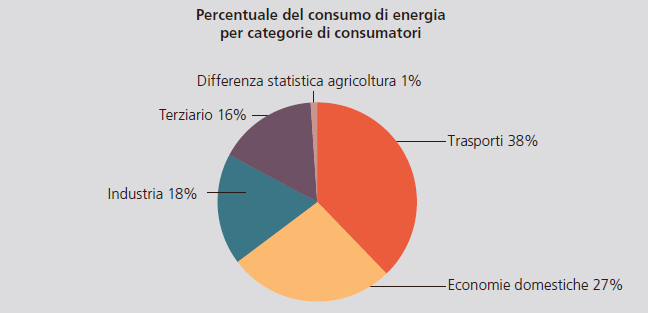 Fonte: Statistica globale dell’energia della Svizzera 2018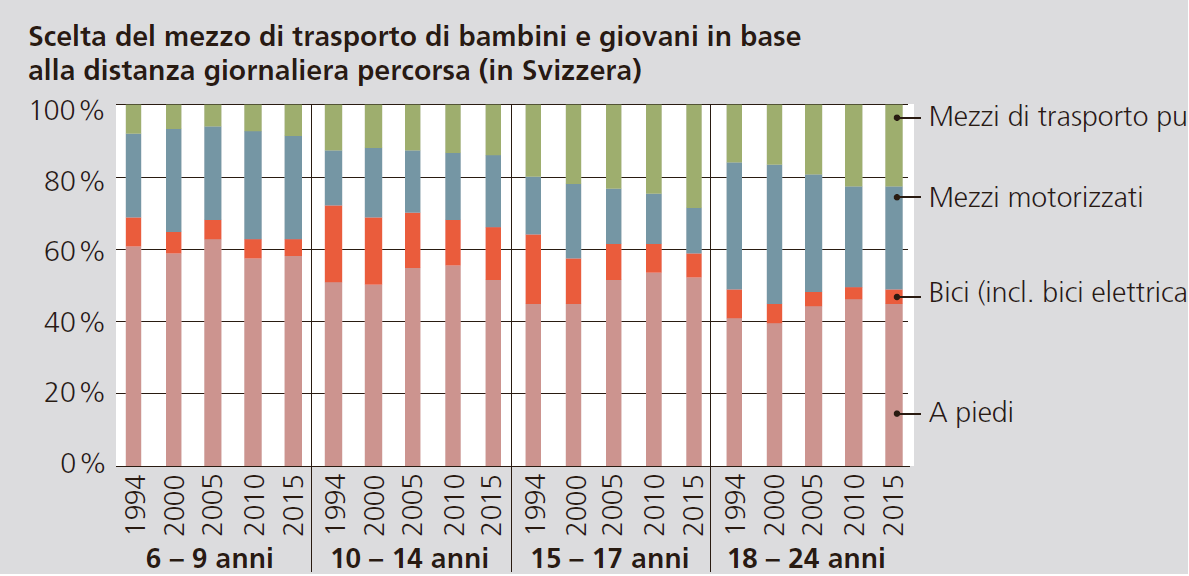 Fonte: Microcensimento mobilità e trasporti 2015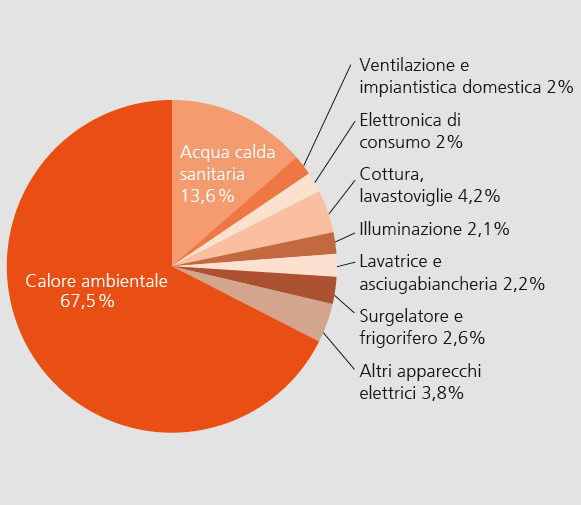 Fonte: Prognos 2019Strategia energetica 2050 e Società a 2000 wattStrategia energetica 2050Leggi il testo «Strategia energetica 2050» e annota alcuni punti essenziali. Dovrai poi spiegare i seguenti punti alla tua vicina o al tuo vicino di banco: l’idea di base della Strategia energetica 2050 utilizzando le nozioni di «protezione dell’ambiente» e «sicurezza dell’approvvigionamento». Inoltre dovrai essere in grado di spiegare le varie fasi delle misure previste.Società a 2000 wattLeggi il testo «Società a 2000 watt» e annota alcuni punti essenziali. Dovrai poi spiegare i seguenti punti alla tua vicina o al tuo vicino di banco: l’idea di base della Società a 2000 watt utilizzando le nozioni di «efficienza», «sobrietà» e «sostituzione». Inoltre dovrai essere in grado di indicare le misure previste per ridurre il consumo di energia. I miei consigli per risparmiare energiaI miei appuntiEnergia cineticaAcqua corrente, vento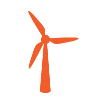 Energia potenzialeAcqua accumulata, oggetto in alto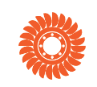 Energia radianteRadiazione solare, radiazone termica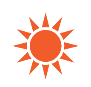 Energia chimicaLegno, petrolio, cibo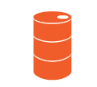 Energia termicaCalore di un materiale, calore di combustione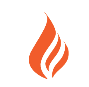 Energia elettricaFulmine, carichi elettrici che circolano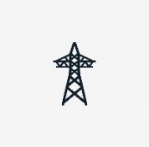 Energia nucleareNucleo dell’atomo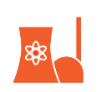 ConversioneConversionePrefissiPrefissi1 J1 Ws1'000 Wh1 chilowattora kWh3'600 J1 Wh1'000 kWh1 megawattora MWh3'600'000 J1kWh1'000 MWh1 gigawattora GWh1 l petrolio greggio10,3 kWh1'000 GWh1 terawattora TWh500 kcal0.58 kWh1 Wh0.000’000’000'001 TWh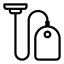 Un aspirapolvere ha bisogno di 1200-2000 W, quindi per aspirare la polvere per un’ora sono necessari 1,2-2 kWh.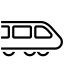 Per percorrere un chilometro in metrotranvia sono necessari in media 83 Wh, ovvero 0,083 kWh.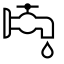 Una doccia di cinque minuti richiede 3,09 kWh per riscaldare l’acqua.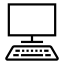 Un laptop ha bisogno di 20-40 W, cioè 0,02-0,04 kWh; un computer tra 150 e 400 W, in un’ora 0,15-0,4 kWh.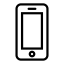 Per caricare una volta dallo 0% al 100% l’accumulatore di un iPhone 7 Plus sono necessari 11,1 Wh = 0,0111 kWh.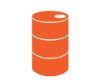 Durante la combustione di un 1 l di petrolio greggio viene generato un potere calorifico pari a 10,3 kWh di energia termica utile.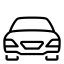 Un chilometro percorso in auto con un consumo di 8 l/100 km corrisponde a 0,824 kWh.AttivitàkWhTotaleSpecificare il titolo: Qual’ è il titolo del grafico?Specificare la fonte: Chi ha raccolto i dati? Di quale anno sono?Descrivere i valori: Che cosa vedi? Qui si tratta di descrivere il grafico senza fare supposizioni e senza esprimere valutazioni.Dichiarazioni e paragoni: Che cosa esprime il grafico? Puoi fare dei paragoni? Interpretazione: Che cosa vuole dirti il grafico?